MĚSTSKÁ ČÁST PRAHA 19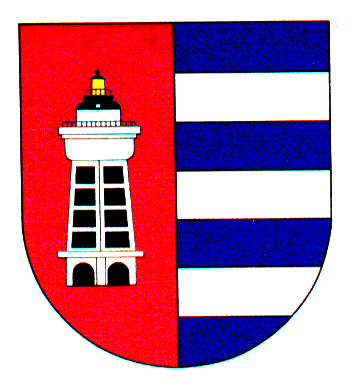 místostarostka městské částipro oblast ekonomickou, školství, kultury, sociálních věcí a zdravotnictvíSemilská 43, Praha 9 – Kbely, PSČ 197 00Tel./fax: 284080826, 284080815, e-mail: ivana.sestakova@kbely.mepnet.czObj. č.: 57/611/2023/OKS				         		V Praze dne 27. 3. 20223Šestáková:  602246269 Požární bezpečnost s.r.o. Výzbrojna Praha Martin Voráček Královský Vršek 3545/42 586 01  Jihlava
 IČO:  27660940 DIČ: CZ27660940Objednávka výstroje pro členy jednotky SDH KbelyNa základě naší poptávky a v souladu s Vaší nabídkou č. 523430512 ze dne 23. 3. 2023 u Vás objednáváme výstroj – přílby, zásahové rukavice a znaky dle rozpisu: 					ks	cena		sleva	cena	DPH 21 %	cena celkemPřilba HEROS -titanFIRE, sig. žlutá - luminiscenční,čirý štít, brýle, nomex zátylník, 	systém kandahár 			7 ks 	8.372,00 	5% 	55.673,80 11.691,50 	67.365,30Zásahové rukavice GLOROS T1	 2 páry	1.040,00 	5% 	1.976,00        414,96	2.390,96Zásahové rukavice MARIS Compact,kevlar-nomex s compactem		1 pár 	2.498,00 	4% 	2.398,08        503,60	2.901,68Rukávový znak ČR vyšívaný 	15 ks 	66,00 		4% 	950,40	          199,58	1.149,98Rukávový znak ČR tkaný 		20 ks 	36,00 		4% 	691,20            145,15	836,35Součet položek 							61.689,48   12.954,79	 74.644,27Cena dle nabídky celkem zaokr. vč. DPH						74.644,00  KčS pozdravem								        Ivana Šestáková, v.r.								   místostarostka MČ Praha 19